ESTADO DO RIO GRANDE DO NORTECÂMARA MUNICIPAL DE SÃO JOÃO DO SABUGIExmº. Sr. Presidente da Câmara MunicipalINDICAÇÃO Nº. 125/2017.		O Vereador que abaixo subscreve em conformidade com o texto regimental desta Casa, requer a V. Ex., após ouvido o plenário e este se der por aceito, INDICA a Sr.ª Prefeita, que seja construído um redutor de velocidade na Rua Francisco Quinino, nas proximidades da Residência de número 120.JUSTIFICATIVA EM PLENÁRIO		        Sala das Sessões, em 17 de outubro de 2017.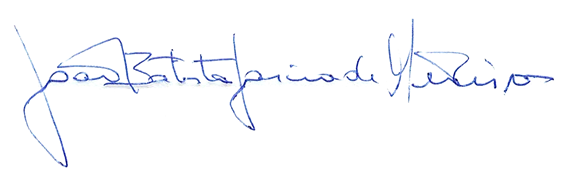 JOÃO BATISTA GARCIA DE MEDEIROSVEREADOR-AUTOR